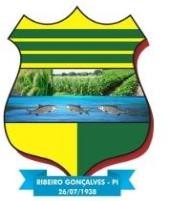 ANEXO IV- FORMULÁRIO DE RECURSOEdital 001/2022Nome do Candidato: ____________________________________________________Cargo: __________________________________TIPO DE RECURSO – (Assinale o tipo de Recurso)(   )Referente ao Resultado Preliminar1-O recurso deverá ser enviado para o endereço eletrônico : seletivoribeirogoncalves2022@gmail.com até as 23:59 min do dia 04 de fevereiro de 2022.  Justificativa do candidato – Razões do Recurso ___________________________________________________________________________________________________________________________________________________________________________________________________________________________________________________________________________________________________________________________________________________________________________________________________________________________________________________                                                 _______, ___   de_______ de 2022___________________________ ______________Assinatura do candidato